RENOVACIÓN ANUAL DE LA INSCRIPCION EN EL REGISTRO DE ENTIDADES CIUDADANAS DEL AYUNTAMIENTO DE OVIEDO 2024
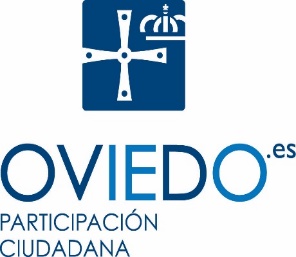 CERTIFICACIÓN ACREDITATIVA DE PRESUPUESTO ANUAL, PROGRAMA
ANUAL DE ACTIVIDADES, NUMERO DE SOCIOS AL CORRIENTE DE CUOTAS Y COMPOSICIÓN DE LA JUNTA DIRECTIVA Don/Doña …………………………………………………………………………………………………………………………… con DNI/NIE ……..………………, en calidad de la SECRETARIO/A de la entidad DATOS DE LA ENTIDADCERTIFICA:Primero.- Que conforme a la normativa reguladora de la entidad y de acuerdo con sus Estatutos El presupuesto de gastos para el presente ejercicio 2024 asciende a ……………………. € .Que, el número actualizado de socios al corriente de cuotas es de ………... Que la programación de actividades previstas para la anualidad 2024 se ajusta al siguiente detalle (señalar de forma general los nombres de los programas, proyectos o actividades pretendidas): Segundo.- Sobre la Junta Directiva Relación de miembros de la Junta Directiva a esta fecha:Especificar tantos cargos como establezcan los Estatutos de la Asociación (añadir líneas si fuese necesario). Deben hacer constar únicamente los miembros de la Junta Directiva de la Asociación (ya sea nacional o autonómica), no los nombres de miembros de otros órganos asociativos. No se han producido cambios en los miembros de la Junta Directiva desde la última renovación en el Registro de Entidades Ciudadanas. La Junta Directiva actual resultó elegida en la forma determinada por los Estatutos, según consta aportado a ese Ayuntamiento con ocasión de la tramitación de expediente de renovación o alta anterior. Fecha del acta en la que consta la actual Junta Directiva (debe hacerse constar la fecha completa, día/mes/año): ____________ Se han producido cambios en los miembros de la Junta Directiva, conforme a los Estatutos, desde la última renovación o alta en el Registro de Entidades Ciudadanas. Se adjuntan en este acto los siguientes documentos acreditativos del cambio:Resolución del Registro de Asociaciones (nacional o autonómico, según proceda) acreditativo de la inscripción del cambio. (Si no se ha recibido la resolución de inscripción, debe adjuntarse recibo o documento acreditativo de haberlo solicitado).Copia completa del formulario presentado al citado Registro en el que se relacionan los cargos de la entidad. Tercero.- Sobre los Estatutos, (señale la opción que proceda)No se han producido cambios en los Estatutos.Se han producido cambios en los Estatutos. Se adjuntan en este acto los siguientes documentos acreditativos de la modificación:Resolución del Registro de Asociaciones que proceda (nacional o autonómico) acreditativo de la inscripción de la modificación estatutaria y del depósito de los Estatutos.Copia completa de los nuevos Estatutos con el sello del Registro de Asociaciones en el que conste que se ha procedido a su depósito.Y para que conste y produzca los efectos oportunos, expido esta certificación, en ........................., a ............ de ............................ de 2024Razón SocialRazón SocialCIFDomicilio SocialDomicilio SocialDomicilio SocialCPMunicipioProvinciaTeléfonoCorreo electrónico a efectos de notificacionesCorreo electrónico a efectos de notificacionesNº Registro Entidades Ciudadanas Ayto OviedoCargoNombre y apellidosDNI/NIESECRETARIO/ANOMBRE:DNI:Vº Bº PRESIDENTE/ANOMBRE:DNI: